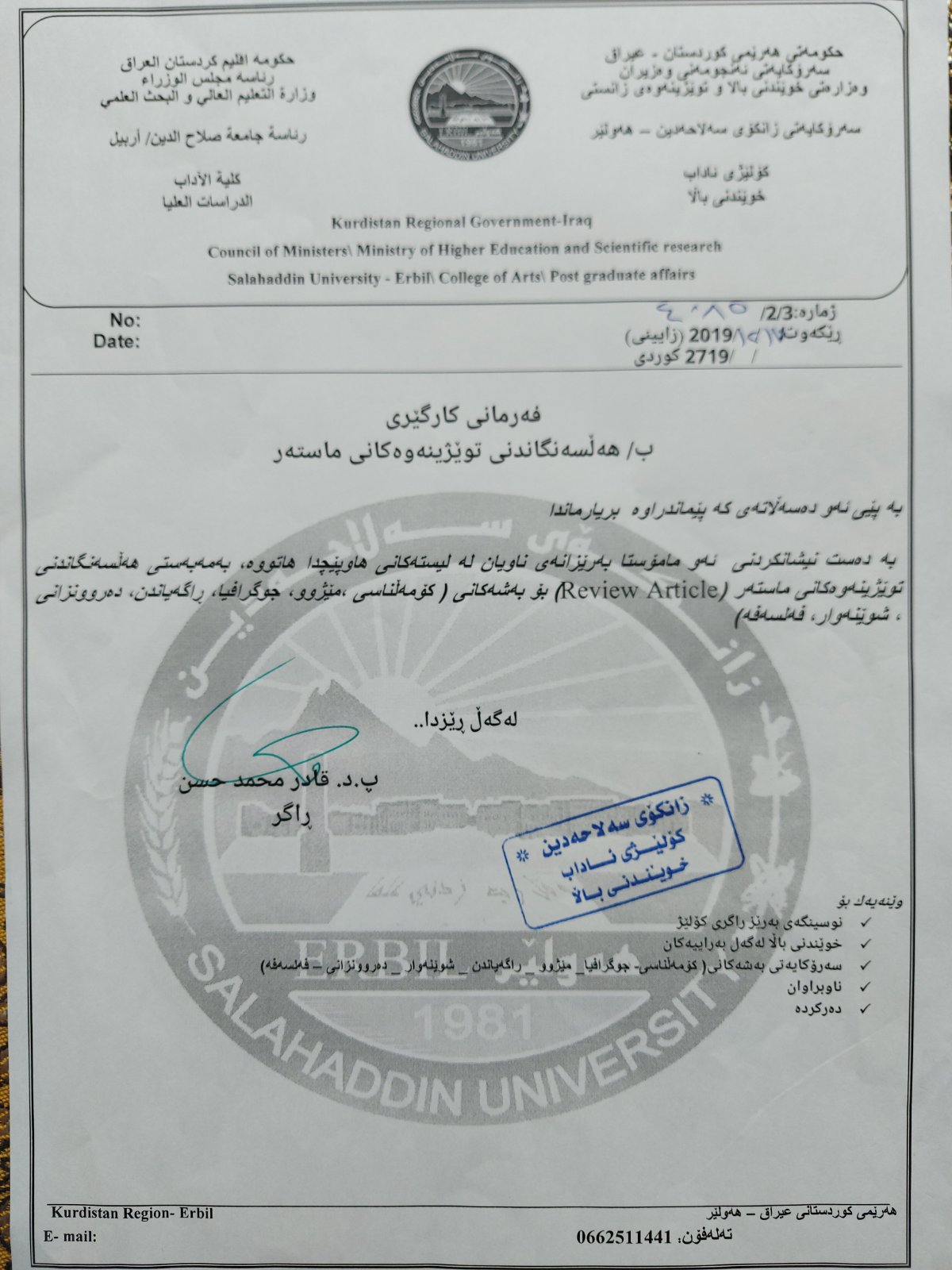 هەڵسەنگاندنی ئارتیکەڵی قوتابییانی ماستەر کۆرسی یەکەم بەشی مێژووژ.ناوی مامۆستایان / مێژووی نوێژمارەی ئارتیکەڵەکاند. خەلیل عەلی موراد1د. سەعدی عوسمان5د. ئازاد عوبێد5د. مەهدی محەممەد2د. محەممەد عەبدوڵڵا کاکەسوور5د. ئیسماعیل محەممەد حەساف1د. شوان حەمەدەمین تەها5د. دڵشاد مەحمود عەبدوڵڕەحمان6د. کامەران محەممەد حاجی 5د.احمد حمد امین اومر/ کۆلێژی پەروەردەی بنەرەتی٤د.بختیار سعید محمود/کۆلێژی پەروەردەی بنەرەتی٤ژ.ناوی مامۆستایان / مێژووی ئیسلامیژمارەی ئارتیکەڵەکاند. احمد عبدالعزیز محمود5د. قادر محمد حسن3د. ئاکۆ بورهان 1د. فائزە محمد عزت3د. احمد میرزا میرزا3د. حکیم احمد مام بەکر1د. نیشتیمان بشیر1د. ئومێد ابراهیم جۆزەلی1د. ڕابعە فتاح شیخ محمد4د. موسا محمد خضر4د. طارق محمد اورحیم4